Healthy Recipe Contest Directions:Before event:Secure a date, time and location for your eventArrange for a place where the contest contestants can leave their dishes until time of event – let contestants knowPrepare promotion materials - promote a minimum of 3 weeks before event to get contestants/ 2 weeks before event to announce contest to faculty and staffGet copies of recipes from contestants – make copies Have enough tables to hold all the dishes being brought – have table clothes if you wantDay of Event:Have food set up at least 20 minutes before start of eventLeave recipes copies by dishes (or format that is most convenient for your situation)As people arrive, give them 3 tickets – let them know they are voting on the recipes. They will drop tickets in the bucket of their top 3 choices.Give people about 30 minutes to try the different dishes10 minutes before count tickets – announce that votes need to be placed because the tally will take place in 10 minutes for the top 3 recipesProvide the top 3 winners with a prizeMaterials needed:Small buckets or baskets for each dish for the voting process (check with the art teacher)Raffle tickets (or anything comparable) that faculty/staff can use for votingPrizesPaper plates, spoons, forks, knives, cups (you could ask contestants to help provide these)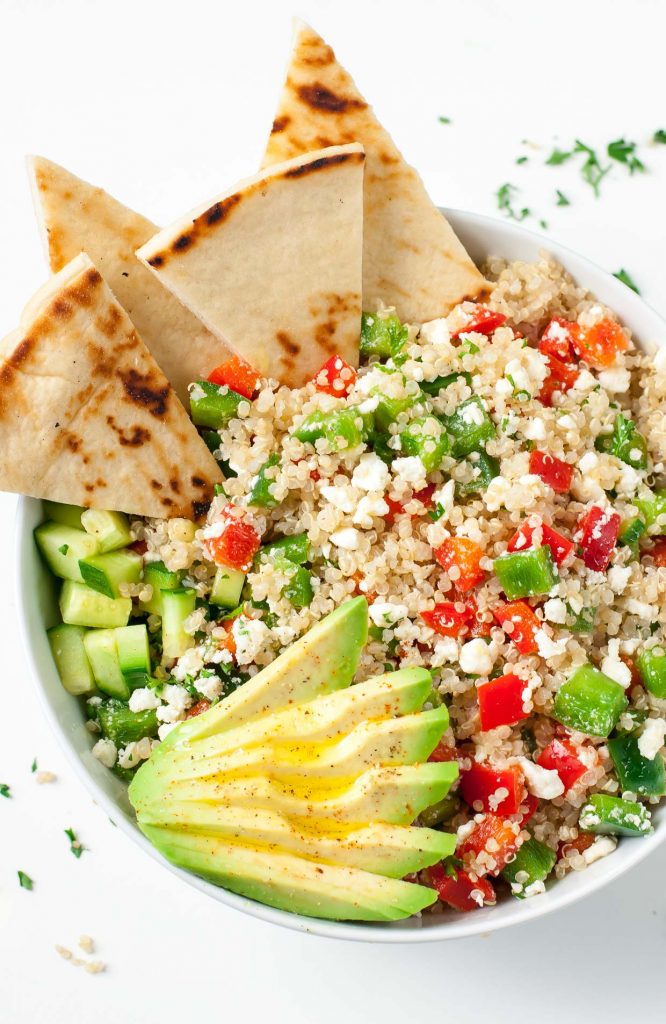 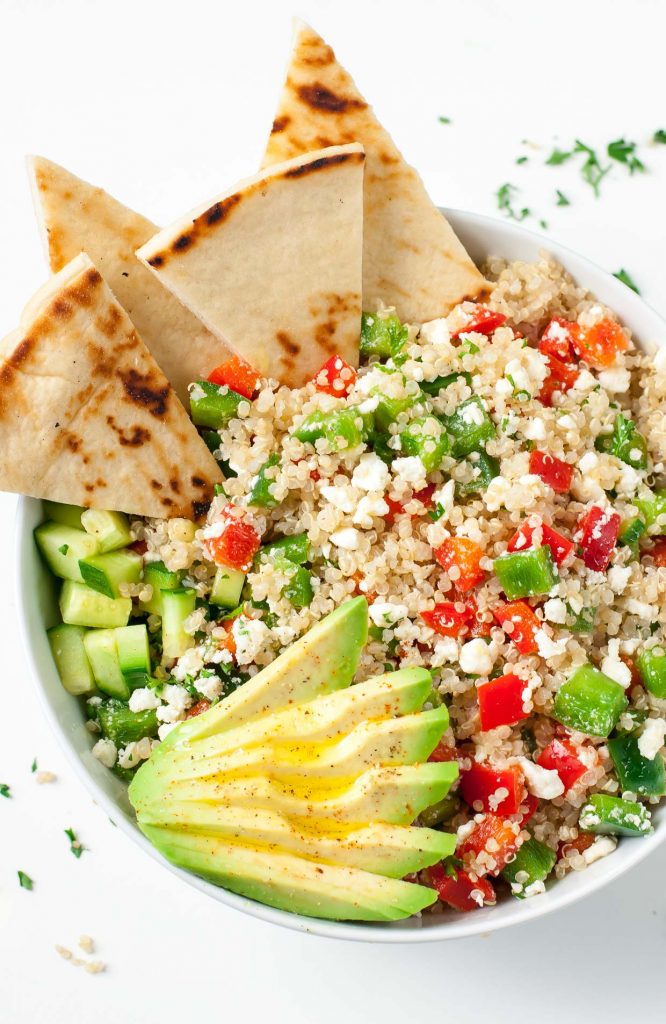 Healthy Recipe ContestDo you have a delicious healthy recipe you would like to share? Bring your prepared dish and be part of the contest. The faculty and staff will have a chance to try all the delicious recipes and vote on their top 3 favorites.Please let me know by ___________________________ if you want to bring a healthy dish to share.On the day of the event you may leave your dish in the __________________________ until we have the contestIf you are able, please provide plates, eating utensils, cups for your dishPlease be available to help set up and clean up – THANKS!!Thank youYour nameEmailHealthy Recipe ContestDo you want to try some new healthy recipes?Your co-workers are sharing some of their favorite dishes and you get to vote for your top 3 favorites.Stop by, try some new dishes and support your co-workers!!Date:Time:Location: